Revolving Loan Fund – CARES ACT 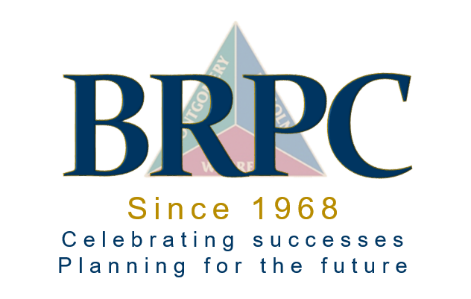 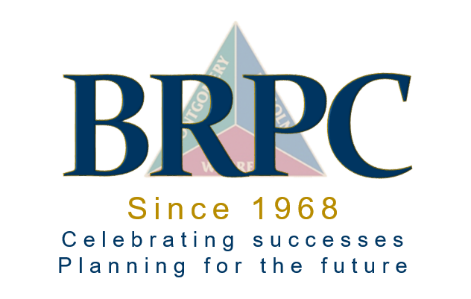 Financial Statement Templates and Business Plan OutlineTo fully evaluate your business ability to pay back the loan, Boonslick Regional Planning Commission requires three (3) years of tax returns.  In lieu of tax returns, 3 years of profit/loss statements and balance sheets will be accepted.In addition, BPRC requires a business plan outlining your business and future strategy.Use the following templates and outline if you do not already have them created.If you require assistance with preparing the business plan or financial statements, contact one of the following Small Business Administration (SBA) organizations:Service Corp of Retired Executives (SCORE) - (314) 854-6861.Small Business Development Center (SBDC) - 660-665-3348Veterans Business Resource Center (VBRC) – 314-531-VETS (8387)Grace Hill Women’s Business Center - 314-584-6700Submit the completed template with the application and all other supporting documentation to:Christine ZikaEconomic Development SpecialistBoonslick Regional Planning CommissionPO Box 429 122 East Boonslick RoadWarrenton, MO 63383czika@boonslick.org(636) 456-3473Profit and Loss (Income) Statements: If the business has filed tax returns for the previous three (3) years, those can be submitted in lieu of the following form.  If the business has not filed tax returns for the previous three (3) years, please complete the following.  If the business is a start-up, please complete the following as a Pro Forma.Balance Sheet: If the business has filed tax returns for the previous three (3) years, those can be submitted in lieu of the following form.  If the business has not filed tax returns for the previous three (3) years, please complete the following.  If the business is a start-up, please complete the following as a Pro FormaBusiness PlanIf the business has been in business for over three years, please provide a one (1) page business plan that includes the following:MissionVisionIncome StreamsPricing and Billing StrategyCustomerCustomer Reach StrategyCompetitive AdvantageStrengths, Weakness, Opportunity and Threat (SWOT) AnalysisIf the business is a start-up or been in business for less than three (3) years, a complete business plan will be required with the application.Company Name: Company Name: Company Name: Company Name: Company Name: Company Name: Company Name: Company Name: Date: Date: Date: Date: Date: Date: Date: Date: Three Year Profit and Loss StatementThree Year Profit and Loss StatementThree Year Profit and Loss StatementThree Year Profit and Loss StatementThree Year Profit and Loss StatementThree Year Profit and Loss StatementThree Year Profit and Loss StatementThree Year Profit and Loss StatementIncome Income %%%Operating incomeIncome Category 1Income Category 2Income Category 3Income Category 4Misc IncomeOtherTotal Operating Income$$$Non-Operation IncomeInterest IncomeRental IncomeGifts ReceivedDonationsOtherTotal Non-Operating Income $                -    $                -    $                -   Total IncomeTotal Income $                -    $                -    $                -   ExpensesExpensesOperating ExpensesAccounting and Legal$ $ $ AdvertisingDepreciationDues and SubscriptionsInsuranceInterest ExpenseMaintenance and RepairsOffice SuppliesPayroll ExpensesPostageRentResearch and DevelopmentSalaries and WagesTaxes and LicensesTelephoneTravelUtilitiesWeb Hosting and DomainsOtherTotal Operating Expenses$$ $Non-Recurring ExpensesFurniture, Equipment and SoftwareGifts GivenOtherTotal Non-Recurring Expenses$ $ $ Total ExpensesTotal Expenses$ $ $ Earning before tax (EBT)$$$Income Tax ExpenseNet IncomeNet Income$ $ $ DividendsDistributionsAdjusted Retained Earnings$ $ $ Company Name: Company Name: Company Name: Date: Date: Date: Asset TypePrior YearCurrent YearCurrent AssetsFixed AssetsOther AssetsCurrent LiabilitiesLong-term LiabilitiesOwner EquityTotal AssetsTotal Liabilities & Stockholder EquityBalance